О  внесении изменений в постановление администрации г. Канска от 11.03.2012 № 327 «Об утверждении Административного регламента предоставления муниципальной услуги по выдаче разрешения на размещение объекта мелкорозничной торговли в летнее время, в праздничные дни и во время проведения мероприятий на территории города Канска»В целях приведения нормативных правовых актов администрации г. Канска в соответствие с действующим законодательством Российской Федерации, на основании Протеста Канской межрайонной прокуратуры от 27.02.2015 № 7-2-2015, руководствуясь статьями 30, 35 Устава города Канска ПОСТАНОВЛЯЮ:1. Внести в постановление администрации г. Канска от 11.03.2012 № 327 «Об утверждении Административного регламента предоставления муниципальной услуги по выдаче разрешения на размещение объекта мелкорозничной торговли в летнее время, в праздничные дни и во время проведения мероприятий на территории города Канска» (далее – постановление) следующие изменения:1.1. В наименовании, по тексту постановления и в приложениях к нему слова «в летнее время, в праздничные дни и» исключить; 1.2. В преамбуле постановления слова «Постановлением администрации города Канска от 19.01.2012 № 48 «Об упорядочении уличной мелкорозничной торговли» заменить словами «Постановлением администрации г. Канска Красноярского края от 17.04.2013 № 500 «Об организации мелкорозничной торговли на территории города Канска»;1.3. В пункте 2 слова «отдел развития малого предпринимательства, инвестиций и муниципального заказа администрации г. Канска» заменить словами «отдел экономического развития и муниципального заказа администрации г. Канска»;1.4. В приложении к постановлению «Административный регламент предоставления муниципальной услуги по выдаче разрешения на размещение объекта мелкорозничной торговли в летнее время, в праздничные дни и во время проведения мероприятий на территории города Канска»:1.4.1. В разделе 1 «Общие положения»:1.4.1.1. в пункте 1.2:- в абзаце восьмом слова «20 июня 2008» заменить словами «20.03.2008»;- абзац десятый исключить;1.4.1.2. в пункте 1.3 слова «в летнее время, в праздничные дни и во время проведения мероприятий» исключить;1.4.2. В разделе 2 «Стандарт предоставления муниципальной услуги»:1.4.2.1. пункт 2.2 изложить в следующей редакции:«2.2. Муниципальная услуга предоставляется отделом экономического развития и муниципального заказа администрации г. Канска»;1.4.2.2. пункт 2.3 изложить в следующей редакции: «2.3. Результатом предоставления Муниципальной услуги «Выдача разрешения на размещение объекта мелкорозничной торговли во время проведения мероприятий на территории города Канска» является выдача (отказ в выдаче) разрешения администрации г. Канска на размещение объекта мелкорозничной торговли во время проведения мероприятий на территории города Канска»;1.4.2.3. пункт 2.4.1 изложить в следующей редакции: «2.4.1. Общий срок предоставления муниципальной услуги на размещение объекта мелкорозничной торговли составляет не более 5 (пяти) рабочих дней со дня регистрации заявления.»;1.4.2.4. пункт 2.4.2 исключить;1.4.2.5. абзацы третий и четвертый пункта 2.6 исключить;1.4.2.6. абзацы второй и третий пункта 2.7 исключить;1.4.2.7. в пункте 2.8:- абзацы второй и третий исключить;- абзац четвертый изложить в следующей редакции:«заявление на выдачу разрешения для осуществления мелкорозничной торговли во время проведения мероприятий на территории города Канска подано в администрацию города Канска позднее трех дней до дня проведения данного мероприятия.»;1.4.3. В разделе 3 «Состав, последовательность и сроки выполнения административных процедур, требования к порядку их выполнения»: 1.4.3.1. в пункте 3.1 слова «право осуществления мелкорозничной торговли» заменить словами «размещение объекта мелкорозничной торговли»;1.4.3.2. пункт 3.2 изложить в следующей редакции: «3.2. Ответственными за выполнение административных процедур настоящего регламента являются отдел организационной работы, делопроизводства, кадров и муниципальной службы и отдел экономического развития  и муниципального заказа администрации г. Канска (далее - специалист отдела).»;1.4.3.3. в пункте 3.3.3 абзац пятый изложить в следующей редакции: «Заявление на получение разрешения на размещение объекта мелкорозничной торговли во время проведения мероприятий на территории города Канска должно подаваться в администрацию города Канска не позднее 3 рабочих  дней до дня проведения данного мероприятия.»;1.4.3.4. пункт 3.3.5 изложить в следующей редакции: «Специалист отдела готовит в двух экземплярах разрешение на размещение объекта мелкорозничной торговли, согласно приложению № 2 к настоящему Административному регламенту и отдает руководителю на подпись. Подписанное разрешение на размещение объекта мелкорозничной торговли подлежит регистрации с проставлением даты регистрации и присвоением регистрационного номера, заверяется печатью и выдается заявителю.Максимальный срок выполнения действия – 5 (пять) рабочих дней.»;1.4.3.5. пункт 3.3.6  изложить в следующей редакции: «3.3.6. Муниципальная услуга считается завершенной с момента выдачи (отказа в выдаче) разрешения на размещение объекта мелкорозничной торговли.»;1.4.3.6. пункт 3.3.7 изложить в следующей редакции:«3.3.7. Информация о местах нахождения, номерах телефонов и графике работы:администрация города Канска: 663600, Красноярский край, г. Канск, ул. Ленина, 4/1; тел. 8 (39161) 3-30-50, факс 8 (39161) 3-34-76;Отдел экономического развития  и муниципального заказа: 663600, г. Канск, ул. Ленина, 4/1;телефон специалистов: 8 (39161) 3-26-59;факс: 8 (39161) 3-34-76;адрес электронной почты руководителя: kansk_mupzakaz @mail.ru;адрес электронной почты специалиста: kansk-ot @mail.ru;специалисты находятся в кабинете 509;руководитель: Юшина Светлана Витальевна;телефон: 8 (39161) 3-56-17.Режим работы отдела: понедельник - четверг с 8:00 до 17:00 часов, пятница с 8:00 до 16:00 часов, перерыв на обед с 12:00 до 13:00 часов, предвыходные и предпраздничные дни с 8:00 до 16:00 часов. Суббота, воскресенье - выходные дни.Адрес электронной почты администрации г. Канска: kansk_adm@kansk.krasnet.ru.Официальный сайт муниципального образования город Канск в сети Интернет, содержащий информацию о предоставлении муниципальной услуги, www.kansk-adm.ru.Портал государственных услуг www.gosuslugi.ru.Режим работы Администрации г. Канска: ежедневно с 8.00 до 17.00 часов (перерыв на обед с 12.00 до 13.00 часов), предвыходные и предпраздничные дни с - 8 до 16 часов. Выходные дни - суббота, воскресенье.»;1.4.3.7.пункт 3.4 изложить в следующей редакции:«3.4. Блок-схема» последовательности действий по предоставлению муниципальной услуги «Выдача разрешения на размещение объекта мелкорозничной торговли во время проведения мероприятий на территории города Канска» приведена в приложении № 3 к настоящему Административному регламенту.»;1.4.3.8.  дополнить пунктами 3.5 и 3.5.1 следующего содержания:«3.5. Требования к организации предоставления муниципальной услуги в электронной форме.3.5.1. При предоставлении муниципальной услуги в электронной форме осуществляются:- предоставление в установленном порядке информации заявителям и обеспечение доступа заявителей к сведениям о  муниципальной услуге;- подача заявителем запроса и иных документов, необходимых для предоставления муниципальной услуги, и прием запроса и документов органом,  предоставляющим муниципальную услугу, либо подведомственной органу местного самоуправления организацией, участвующей в предоставлении муниципальной услуги, с использованием информационно-технологической и коммуникационной инфраструктуры, в том числе единого портала государственных и муниципальных услуг и (или) региональных порталов государственных и муниципальных услуг; - получение заявителем сведений о ходе выполнения запроса о предоставлении государственной или муниципальной услуги;- взаимодействие органов, предоставляющих муниципальные услуги, иных государственных органов, органов местного самоуправления, организаций, участвующих в предоставлении муниципальных услуг;- получение заявителем результата предоставления муниципальной услуги.»;1.5. Приложения № 1 и № 2 к Административному регламенту предоставления муниципальной услуги по выдаче разрешения на размещение объекта мелкорозничной торговли в летнее время, в праздничные дни и во время проведения мероприятий на территории города Канска изложить в новой редакции, согласно приложениям № 1 и № 2 к настоящему постановлению.1.6. В приложении № 3 слова «в летнее время, в праздничные дни и» исключить.2.  Ведущему специалисту Отдела культуры администрации г. Канска (Д.С. Чечекина) опубликовать настоящее постановление в газете «Официальный Канск» и разместить на официальном сайте муниципального образования город Канск в сети Интернет.3. Контроль за выполнением настоящего постановления возложить на заместителя главы города по экономике и финансам Н.В. Кадач.4.  Постановление вступает в силу со дня опубликования.Главы города Канска                                                                                  Н.Н. Качан                                                                                       Приложение № 1                                                 к постановлению                                                              администрации г. Канска                                                      от 20.03         № 401                                             Приложение № 1                                                                             к Административному регламенту                                                                     предоставления муниципальной                                                                  услуги по выдаче разрешения                                                      на размещение объекта                                                            мелкорозничной торговли                                                                             во время проведения мероприятий                                                                  на территории города Канска                                        Заместителю главы города                                        по экономике и финансам (Ф.И.О.)                                        От ________________________________                                        ___________________________________                                        Проживающего: _____________________                                        ___________________________________                                        Тел. ______________________________                                        ИНН _______________________________                                 Заявление    Прошу разрешить размещение объекта мелкорозничной торговли следующими товарами: _____________________________________________________________________________________    По адресу: _______________________________________________________________________________________________________________________________________    с "__" ___________ 20__ г. по "__" ___________ 20__ г.    Приложение:    1. ____________________________________________________________________    2. ____________________________________________________________________    3. ____________________________________________________________________    Достоверность представленных документов гарантирую.    Даю  согласие на обработку моих персональных данных с учетом требованийдействующего законодательства Российской Федерации.    Дата подачи заявления ____________________________    Подпись ______________________/__________________________________/                                          (расшифровка подписи)                                                Приложение № 2                                                 к постановлению                                                              администрации г. Канска                                                     от 20.03         № 401                                             Приложение № 2                                                                             к Административному регламенту                                                                     предоставления муниципальной                                                                  услуги по выдаче разрешения                                                      на размещение объекта                                                            мелкорозничной торговли                                                                             во время проведения мероприятий                                                                  на территории города Канска                                РАЗРЕШЕНИЕ                    N ____ от "__" ___________ 20__ г.    На размещение объекта мелкорозничной торговли ________________________                                                        (наименование и___________________________________________________________________________       место расположения  объекта мелкорозничной торговли)1.наименование юридического или физического лица ____________________________________________________________________________ организационно-правовая форма _________________________________________    2. Свидетельство о регистрации ________________________________________                                     (номер, дата, место государственной                                                  регистрации)    3.  Разрешение  выдано  на размещение объекта мелкорозничной торговли с "__"_____________ 20__ г. по "__" _____________ 20__ г.    4.  Мелкорозничная  торговля  осуществляется  с __ часов __ минут до __часов __ минут.    Мелкорозничная торговля  производится  с  соблюдением Закона РоссийскойФедерации     "О    защите    прав    потребителей",    Правил    торговли,Санитарно-эпидемиологических правил СП 2.3.6.1066-01.    Заместитель главы города    по экономике и финансам                               Ф.И.О.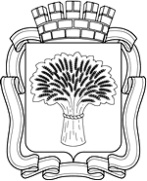 Российская ФедерацияАдминистрация города Канска
Красноярского краяПОСТАНОВЛЕНИЕРоссийская ФедерацияАдминистрация города Канска
Красноярского краяПОСТАНОВЛЕНИЕРоссийская ФедерацияАдминистрация города Канска
Красноярского краяПОСТАНОВЛЕНИЕРоссийская ФедерацияАдминистрация города Канска
Красноярского краяПОСТАНОВЛЕНИЕ20.032015 г.№401